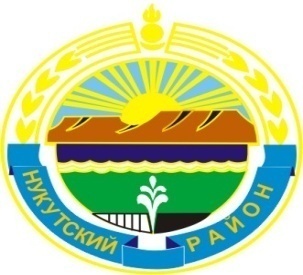 МУНИЦИПАЛЬНОЕ  ОБРАЗОВАНИЕ «НУКУТСКИЙ  РАЙОН»АДМИНИСТРАЦИЯМУНИЦИПАЛЬНОГО ОБРАЗОВАНИЯ «НУКУТСКИЙ РАЙОН»ПОСТАНОВЛЕНИЕот  18 сентября 2014 года		              № 534		                 п. НовонукутскийО внесении изменений в постановлениеАдминистрации муниципального образования«Нукутский район» от 03.09.2013 года № 434«Об установлении родительской платы за присмотр и уход в дошкольных образовательных организациях муниципального образования «Нукутский район»         В соответствии со ст. 65 Федерального закона от 29.12.2012 года № 273-ФЗ «Об образовании в Российской Федерации», Положением о порядке установления платы, взимаемой с родителей (законных представителей) за присмотр и уход за ребенком в муниципальных дошкольных образовательных организациях, реализующих основные общеобразовательные программы дошкольного образования, руководствуясь ст. 35 Устава муниципального образования «Нукутский район», АдминистрацияПОСТАНОВЛЯЕТ:Внести в постановление Администрации муниципального образования «Нукутский район» от 03.09.2013 года № 434 «Об установлении родительской платы за присмотр и уход в дошкольных образовательных организациях муниципального образования «Нукутский район»  следующие изменения:Пункт 3 исключить.Настоящие изменения вступают в силу и распространяются на правоотношения,  с 01 октября 2014 года.Опубликовать настоящее постановление в газете «Свет Октября» и разместить на официальном сайте муниципального образования «Нукутский район».Контроль за исполнением данного постановления возложить на заместителя мэра муниципального образования «Нукутский район» по социальным вопросам М.П. Хойлову.Мэр                                                                                   С.Г. Гомбоев